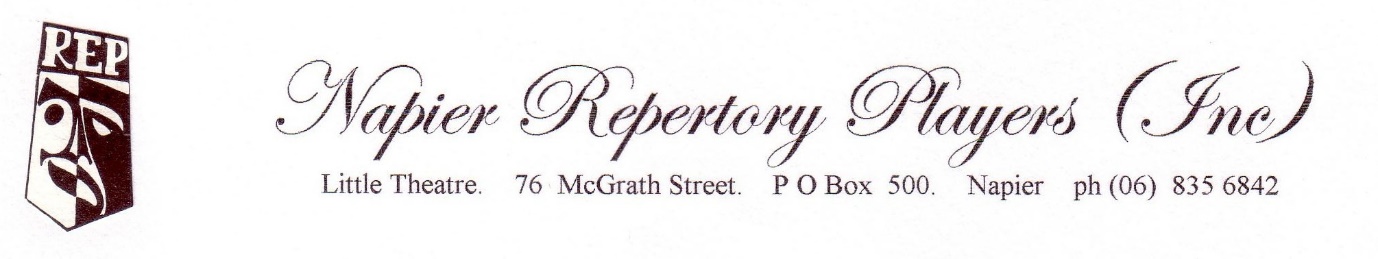 Auditionfor the Feb/Mar 2021 Art Deco Production ofThreads of LifeWritten by John CockingThe PlayThreads Of Life revisits the day of the Napier Earthquake, 3rd February 1931, when all walks of life met, collided and were forever linked. The results - drama , heroism, tragedy , pathos, even humour. The audience will become part of that diverse bunch of characters who found themselves together on that fateful day ninety years ago.This ProductionThreads Of Life is based on actual incidents that took place on the morning of 3rd February 1931. Most of the characters are based on real people. The play has numerous scenes (7 in the first act 8 in second). The concept is to reflect the fast moving events of the day and also that undercurrent of panic that ensued.There will be a large cast of approximately 8 men and 7 women with a number of cast “doubling” or even “tripling” roles. This will be the first (World Premiere!) of this play and as the author and director I shall encourage all the cast to make suggestions for alterations and improvements as we go along. I would like this to be a team effort.Some of the roles call for some agility. There are a lot of technical issues to solve as we go along too. If you have dreamed of being a set designer/builder/painter this could be your big chance.Production TeamDirector – John CockingI’ve been involved with Rep on and off since 1983. Written and produced three one Act plays that have reached the Finals of Theatrefest (winning twice). Acted in numerous plays, one act sketches, etc. Directed for Rep and Waipuk Little Theatre. Spent almost 30 years in restaurant and Street Theatre incuding four years in Auckland full-timeAUDITIONSOpen Audition Saturday 26th September 2.00pmOr by appointment with DirectorWHERE:  Little Theatre, 76 McGrath Street, Napier.If you would like a script to read or just want to chat, call or text me on 027 241  5279 or email artdecobertie@gmail.comREHEARSALSI am hoping to get the play cast this month and then workshop as much as we can whilst “Pink Hammer” is in rehearsal and production. Rehearsals will properly commence in the week beginning November 23th until week beginning December 21st, resuming again January 14 until the production in February.Rehearsals will be held at the Little Theatre, currently looking at 2 evenings a week and one afternoon on the weekend.  These will be set once the show has been cast, in consultation with the actors.As we get closer to Opening Night we may call for extra rehearsals.Please indicate on your audition form all times that you are NOT available to rehearse. We will take these into consideration when constructing the rehearsal schedule but please remember that your punctual attendance at rehearsals is vital to the success of this production.PERFORMANCESAll performances will take place at The Little Theatre, 76 McGrath Street, Napier.The Art Deco season opens on Thursday 18th February and closes on Sunday 21st February with performances each evening.The Standard season opens on Wednesday 24th February and closes Saturday 6th March, with performances on each Wednesday, Thursday, Friday and Saturday evenings, and a matinee performance on Sunday 28 February.NOTE: If there is a high demand for ticket sales the season might be extendedCHARACTER DESCRIPTIONSThe ages are only to be used as guidelines.  Please feel free to audition for any of the roles, regardless of age.Narrator			Any Age, any gender possibly cast member*Dr Waterworth		Doctor 35Mrs Waterworth		Wife 30’sMrs Barry 			Housewife 60/70’sTom Barry 			Mrs Barry’s son 30/40sErnest Dashwood Evans	Sailor 22Merv Barggren		Thief 30/40/50Millie				Girl “of doubtful reputation” early 20’sFireman			Man 40/50’sJessie				Maid 20/30’s *Nurse Wetter			Nurse 30’sSailor				(Possibly Welsh 20’s)Mrs Williams			50-70 *Mr Williams			50-70 *Plus ensemble cast:Men 			Warden, Priest, Captain, First Officer, “man” *Women 			Church congregation,, woman in Empire hotel ** These characters may be cast with one person playing double or even triple rolesThreads of Life-- Audition Form --Please complete this form and bring it with you to your audition.Name:  ……………………………………………………………………………………………………….………………………………….Age:…….…….        Height:……….….        Females DRESS SIZE……….….        Males CHEST SIZE…….…….cmEmail:  …………………..………………………………………………………………………………………………………………………Phone:  …………………………………………….………….(mobile)          ……………………..……………………..(landline)Role(s) auditioning for:  ………………………………………………………………………………………..…………………………As a cast member you are obligated to attend all rehearsals as required and take responsibility for remaining informed about the rehearsal schedule and any changes that might be required. Please indicate ALL times that you are NOT available to attend rehearsals as specified in the audition information:………………………………..…………………………………………………………………………….………………………………………………………………………………………………………………………………………………………………………………………………………………………………………………………………………………………………………………………………………………………………Previous experience/training in dance, singing and/or acting:  ………………………………………………..……………………………………………………………………………………………………………………………………….………………..……………………………………………………………………………………………………………………………………….………………..……………………………………………………………………………………………………………………………………….………………..……………………………………………………………………………………………………………………………………….………………..……………………………………………………………………………………………………………………………………….………………..……Please list any medical conditions that may limit your ability to lift heavy props/scenery or may be affected by vigorous on-stage movement:   …………………………………………………………………………………..………………………………………………………………………………………………………………………………….………………..……Special skills:  Stage Combat       Juggling       Cheer Leading       Gymnastics       Acrobatics       CircusOther skills to note:  …………………….…………………..……………………………………………………………………………..If you are not cast for an onstage role in this production would you consider helping out behind the scenes?    Yes  /  NoIf so, which areas of the production would interest you the most?Lighting      Sound      Set building      Wardrobe      Hair      Props      Front of HousePublicity      Set painting      PhotographyPlease note the following stuff:  The production is to be rehearsed and performed in complexes which are non-smoking.Only personnel connected with the production may be present at any rehearsal, including dress rehearsals. This matter is, however, at the discretion of the Production Manager and the Director.The Napier Repertory Players is a community theatre group and as such your input is on a voluntary basis.Medical bills are not covered by sickness or injury that may occur during the rehearsal & show period.On being cast as a member of the ‘Threads of Life’ team you are obligated to become a financial member of the Napier Repertory Players and comply with all the theatre’s policies including the Health and Safety Policy.SIGNED:  ……………………………………………………….…………..                DATE:  ……………………………………………